The Engineer Corps Memorial Centre with Palmerston North Public Library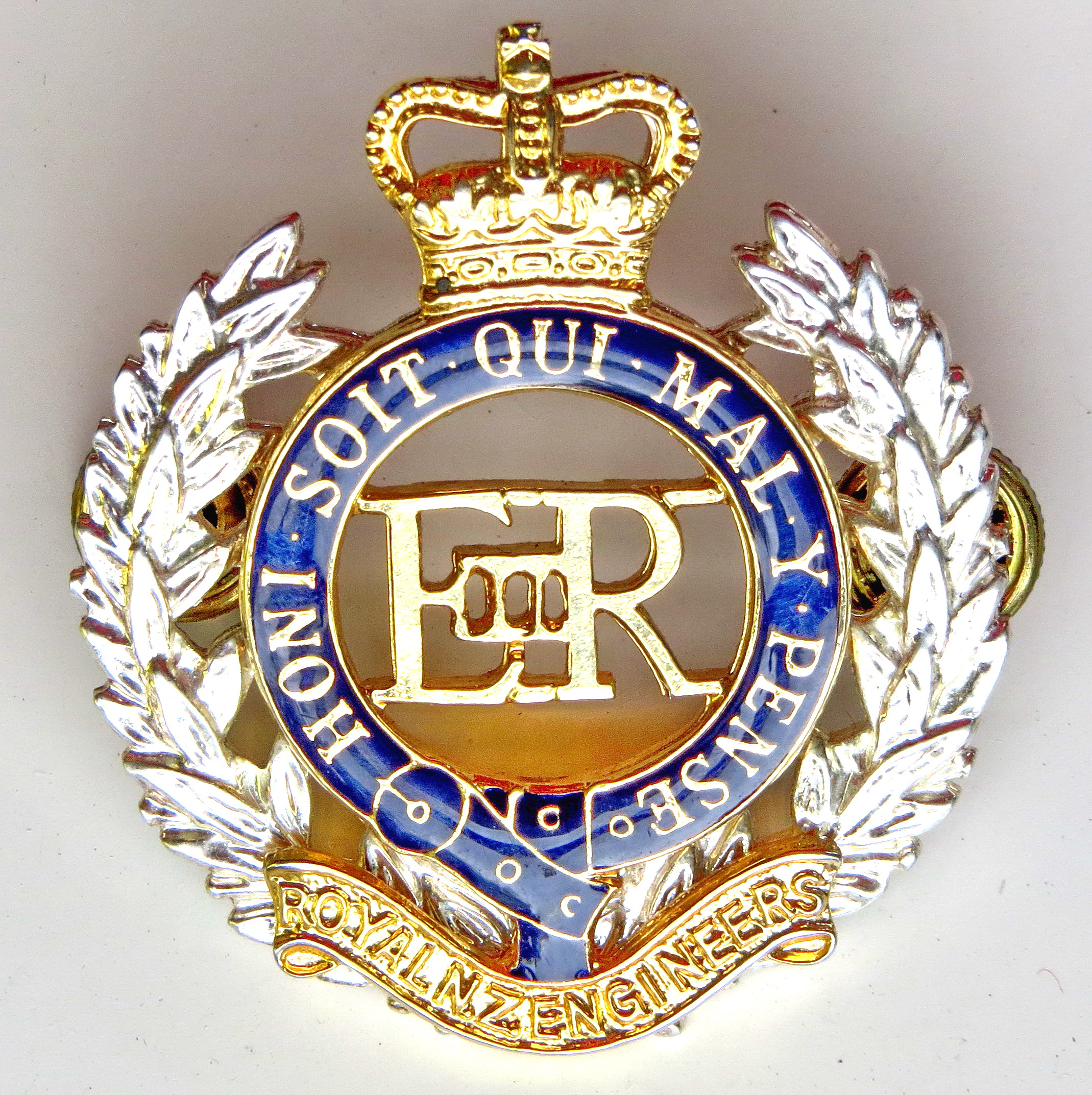 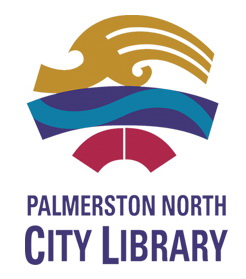 War in a Small Boat – the story of Lieutenant Commander James Macdonald DSO, DSC and Two bars, MID (2) RNZNVR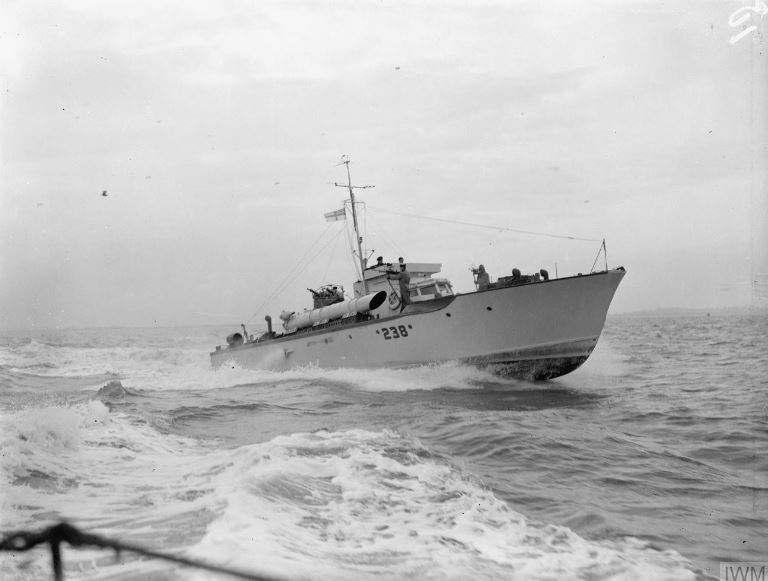 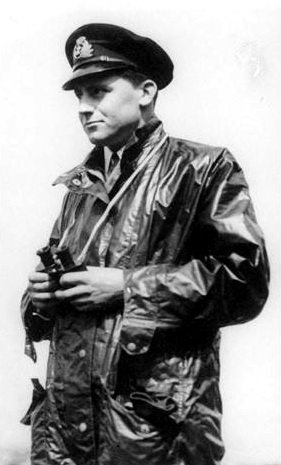 Presented by RAdm David Ledson, ONZMFormer Chief of the RNZN (2004-2009)Event Central, Ground Floor, Public Library, Palmerston NorthThursday 14 June 2019 at 12.00 pm$3.00 entry proceeds to RNZE Museum